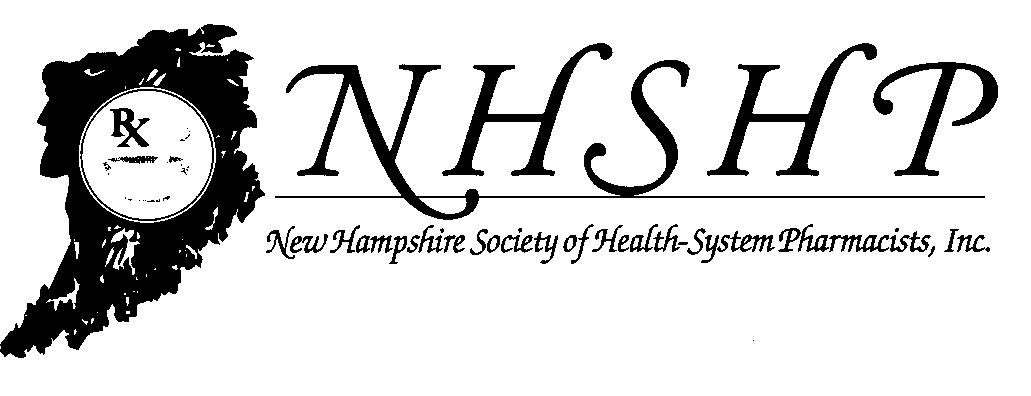 2017 Membership ApplicationName: ________________________________________________________________________Address: ______________________________________________________________________Email: _____________________________________________________NABP# ________________   MM/DD of birth: ______________NHSHP MissionTo advance patient outcomes by promoting the professional interests of pharmacists, pharmacy technicians, pharmacy residents, and pharmacy students, practicing in settings spanning the full spectrum of medication use. Thank you for supporting our local efforts in promoting pharmacy practice!Checks made out to: NHSHPMail checks to our Treasurer at: NHSHP, PO Box 544, Holderness, NH 03245Membership Category Annual DuesPharmacist $75Pharmacy Technician $30Supporting Member $50Pharmacy Resident $30Retired Pharmacist $30Pharmacy Student Must be enrolled in Accredited School of Pharmacy$10Scholarship DonationPlease consider donatingAnyAmountTotal$